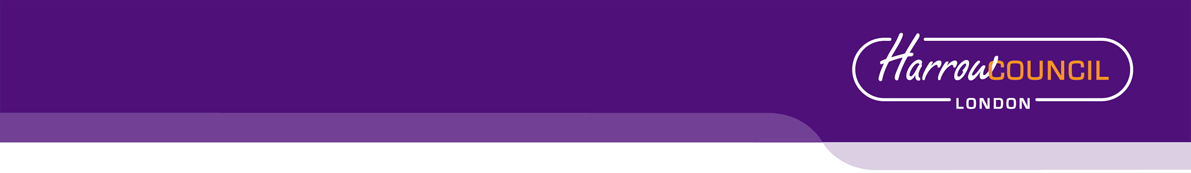 HARROW COUNCILADDENDUMPLANNING COMMITTEE DATE: 13 April 20222/05239 Cannon Lane – P/0988/21Change the ward listed within Committee ReportFrom:PinnerTo:Pinner SouthAlter the wording of Paragraph 2.3From: A ground floor rear extension that extends across the full width of the main dwellinghouse and the ground floor side element described above (approximately 8.75 metres in width). This element features a staggered depth with a minimum depth of approximately 4 metre beyond the main rear façade of the dwellinghouse, and a maximum depth of approximately 6 metres beyond the rear façade of the main dwellinghouse. The part with the greater depth is situated adjacent to the boundary of No. 237. This element features a part flat part mono-pitched roof from, with both roof forms accommodating 1.no roof light. The flat roofed element has a height of approximately 3.47 metres and the mono-pitched element has an eaves height of approximately 3.5 metres, and a maximum height of approximately 3.47 metres.To:A ground floor rear extension that extends across the full width of the main dwellinghouse and the ground floor side element described above (approximately 8.75 metres in width). This element features a staggered depth with a minimum depth of approximately 4 metre beyond the main rear façade of the dwellinghouse, and a maximum depth of approximately 6 metres beyond the rear façade of the main dwellinghouse. The part with the greater depth is situated adjacent to the boundary of No. 237. This element features a part flat part mono-pitched roof from, with both roof forms accommodating 1.no roof light. The flat roofed element has a height of approximately 3.47 metres and the mono-pitched element has an eaves height of approximately 3.47 metres, and a maximum height of approximately 3.95 metres.239 Cannon Lane – P/0988/21Change the ward listed within Committee ReportFrom:PinnerTo:Pinner SouthAlter the wording of Paragraph 2.3From: A ground floor rear extension that extends across the full width of the main dwellinghouse and the ground floor side element described above (approximately 8.75 metres in width). This element features a staggered depth with a minimum depth of approximately 4 metre beyond the main rear façade of the dwellinghouse, and a maximum depth of approximately 6 metres beyond the rear façade of the main dwellinghouse. The part with the greater depth is situated adjacent to the boundary of No. 237. This element features a part flat part mono-pitched roof from, with both roof forms accommodating 1.no roof light. The flat roofed element has a height of approximately 3.47 metres and the mono-pitched element has an eaves height of approximately 3.5 metres, and a maximum height of approximately 3.47 metres.To:A ground floor rear extension that extends across the full width of the main dwellinghouse and the ground floor side element described above (approximately 8.75 metres in width). This element features a staggered depth with a minimum depth of approximately 4 metre beyond the main rear façade of the dwellinghouse, and a maximum depth of approximately 6 metres beyond the rear façade of the main dwellinghouse. The part with the greater depth is situated adjacent to the boundary of No. 237. This element features a part flat part mono-pitched roof from, with both roof forms accommodating 1.no roof light. The flat roofed element has a height of approximately 3.47 metres and the mono-pitched element has an eaves height of approximately 3.47 metres, and a maximum height of approximately 3.95 metres.239 Cannon Lane – P/0988/21Change the ward listed within Committee ReportFrom:PinnerTo:Pinner SouthAlter the wording of Paragraph 2.3From: A ground floor rear extension that extends across the full width of the main dwellinghouse and the ground floor side element described above (approximately 8.75 metres in width). This element features a staggered depth with a minimum depth of approximately 4 metre beyond the main rear façade of the dwellinghouse, and a maximum depth of approximately 6 metres beyond the rear façade of the main dwellinghouse. The part with the greater depth is situated adjacent to the boundary of No. 237. This element features a part flat part mono-pitched roof from, with both roof forms accommodating 1.no roof light. The flat roofed element has a height of approximately 3.47 metres and the mono-pitched element has an eaves height of approximately 3.5 metres, and a maximum height of approximately 3.47 metres.To:A ground floor rear extension that extends across the full width of the main dwellinghouse and the ground floor side element described above (approximately 8.75 metres in width). This element features a staggered depth with a minimum depth of approximately 4 metre beyond the main rear façade of the dwellinghouse, and a maximum depth of approximately 6 metres beyond the rear façade of the main dwellinghouse. The part with the greater depth is situated adjacent to the boundary of No. 237. This element features a part flat part mono-pitched roof from, with both roof forms accommodating 1.no roof light. The flat roofed element has a height of approximately 3.47 metres and the mono-pitched element has an eaves height of approximately 3.47 metres, and a maximum height of approximately 3.95 metres.AGENDA ITEM 10 – REPRESENTATIONS ON PLANNING APPLICATIONSAGENDA ITEM 10 – REPRESENTATIONS ON PLANNING APPLICATIONSAGENDA ITEM 10 – REPRESENTATIONS ON PLANNING APPLICATIONSAGENDA ITEM 10 – REPRESENTATIONS ON PLANNING APPLICATIONSAgenda ItemAgenda ItemApplicationSpeakers2/042/04102 West End Lane, HA5 3NG, P/4887/21Councillor Richard Almond (Back Bench)2/052/05239 Cannon Lane, Pinner, HA5 1JB,P/0988/21Councillor Richard Almond (Back Bench)